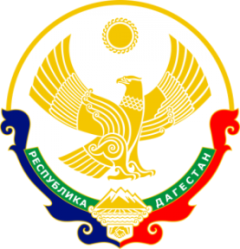 МИНИСТЕРСТВО ОБРАЗОВАНИЯ И НАУКИ РЕСПУБЛИКИ ДАГЕСТАНМУНИЦИПАЛЬНОЕ КАЗЕННОЕ ОБЩЕОБРАЗОВАТЕЛЬНОЕ УЧРЕЖДЕНИЕ«НИЖНЕКАЗАНИЩЕНСКАЯ  СРЕДНЯЯ ОБЩЕОБРАЗОВАТЕЛЬНАЯ ШКОЛА №4 им. М.ХАНГИШИЕВА»РЕСПУБЛИКА ДАГЕСТАН БУЙНАКСКИЙ РАЙОН,С.НИЖНЕЕ-КАЗАНИЩЕ                       368205Информацияо   проведённой встрече с депутатом.     1.02.2018 г. в МКОУ «Нижнеказанищенская СОШ №4», была проведена встреча с депутатом сельского поселения Ахмедовым С.В. На собрании присутствовали учащиеся 10 класса ( в количестве 5 учащихся ), 8 класса (15 учащихся), 7 класса ( 14 учащихся)   (34 учащихся).       Встречу организовала зам.по ВР. Гусейнова С.Ш.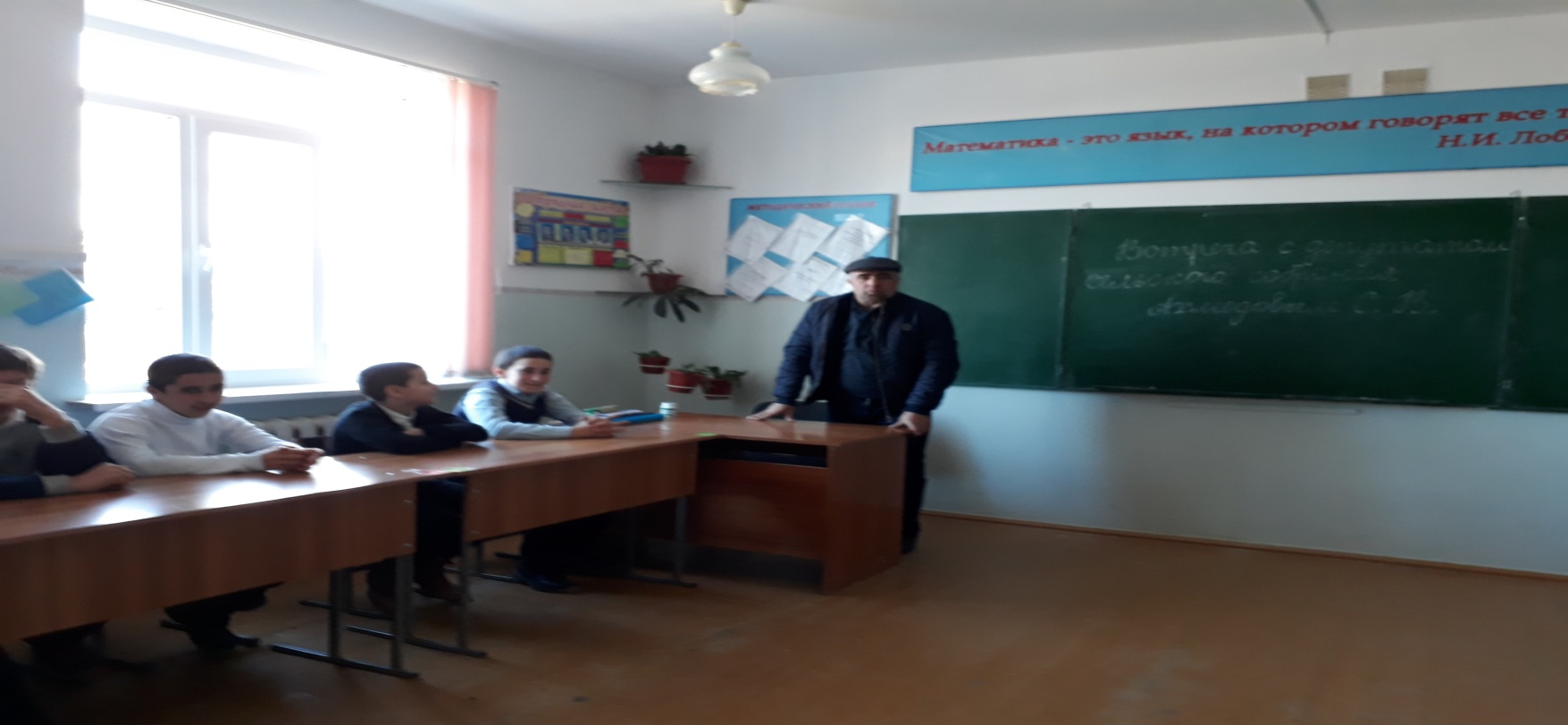       Депутат  Ахмедов С.В.  рассказал учащимся о предстоящих выборах президента        Российской Федерации.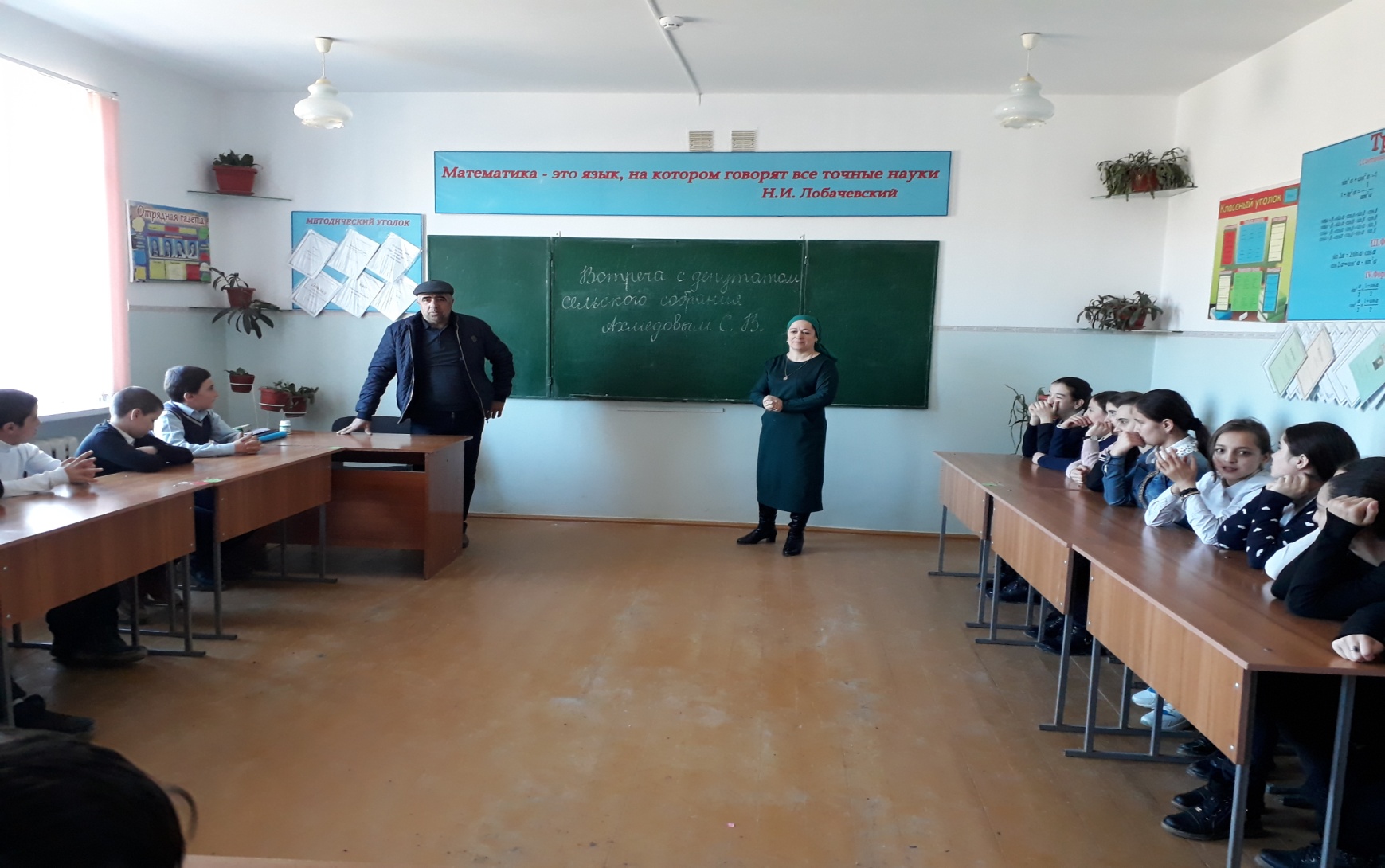      Велась беседа о проблемах села. Дети с большим интересом слушали Ахмедова С.В.,    задавали вопросы.Директор школы                               /Абдуллатипова З.И./